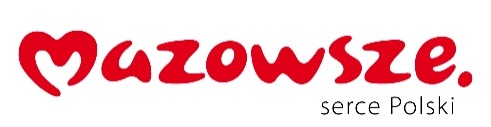 Umowa nr ………..Zawarta w dniu ……… roku w Starej Wsi,
pomiędzy: Zespół Szkolno-Przedszkolny w Starej Wsi, ul. Fabryczna 6, 05-430 Celestynów
reprezentowaną przez :
Panią………………. – Dyrektora Zespołu Szkolno-Przedszkolnego, przy kontrasygnacie Pani ………. -  Głównej Księgowej, Zakład Obsługi Szkół Gminy Celestynów
zwaną w dalszej części niniejszej umowy Zamawiającym,
a
………………………. Zwaną w dalszej części niniejszej umowy Wykonawcą, 
zwanymi łącznie Stronami
Umowa dotyczy realizacji zadania pn.: „Zakup sprzętu informatycznego i innych niezbędnych urządzeń oraz jego montaż i konfiguracja, zakup oprogramowania i jego instalacja” współfinansowanego z budżetu Województwa Mazowieckiego w Ramach programu: „Mazowiecki Program Dofinansowania Pracowni Informatycznych i Językowych”.W związku z wyborem oferty Wykonawcy na podstawie przeprowadzonego postepowania 
o udzielenie zamówienia publicznego w trybie zapytania ofertowego art. 4 pkt 8 ustawy z dnia 29 stycznia 2004 r.. Prawo Zamówień Publicznych zostaje zawarta umowa następującej treści:§ 1Wykonawca zobowiązuje się sprzedać oraz dostarczyć fabrycznie nowy sprzęt 
w ramach zadania pn.: „Zakup sprzętu informatycznego i innych niezbędnych urządzeń oraz jego montaż i konfiguracja, zakup oprogramowania i jego instalacja”. Wykonawca oświadcza, że sprzęt będący przedmiotem umowy jest fabrycznie nowy, wolny od wad fizycznych i prawnych. Wykonawca zobowiązany jest do dostarczenia przedmiotu zamówienia zgodnie 
z opisem przedmiotu zamówienia Zamawiającego i złożoną ofertą  Wykonawcy stanowiącymi załącznik do niniejszej umowy.§ 2Wykonawca dostarczy i dokona montażu, na własny koszt, przedmiotu umowy 
w placówce oświatowej: Zespół Szkolno-Przedszkolny w Starej Wsi, ul. Fabryczna 6, 05-430 Celestynów.Wykonawca dostarczy i dokona montażu przedmiotu umowy w terminie 14 dni od daty podpisania umowy: do …….. 2019 r.Odbiór ilościowy i jakościowy odbędzie się po rozładunku i rozpakowaniu oraz zamontowaniu zgodnie z kryteriami i parametrami technicznymi.§ 3Po stronie Wykonawcy pracami stanowiącymi przedmiot umowy kieruje:…………………Osobą odpowiedzialna za odbiór przedmiotu zamówienia ze strony Zamawiającego jest: 1) w zakresie ilościowym - ………………………..,2) w zakresie technicznym - ……………………….,§ 4W przypadku stwierdzenia zastosowania niewłaściwych jakościowo materiałów i wyrobów, bądź wykonania zamówienia niezgodnie z  umową koszty ponownego wykonania zamówienia ponosi Wykonawca.§ 5Kwota należna Wykonawcy, zgodnie z ceną ofertową, nie może przekroczyć kwoty wynoszącej: …………… złotych (słownie: ……………..), w tym (jeżeli dotyczy) wartość towarów objętych odwrotnym obciążeniem, zgodnie z przepisami o podatku od towarów i usług wynosi: ……………… złotych (słownie …………………….).Podatek VAT należny z tytułu dostawy towarów, o których mowa w ust. 1 pkt 1, Zamawiający wykazuje w deklaracji VAT i wpłaca na rachunek organu podatkowego.Cena przedmiotu umowy jest zgodna z formularzem cenowym i ofertą Wykonawcy z dnia ………..r.Zapłata nastąpi po wykonaniu usługi i montażu, przelewem na rachunek Wykonawcy wskazanego na fakturze VAT/rachunku, w terminie 21 dni od chwili otrzymania prawidłowo wystawionej faktury/rachunku. W przypadku zaistnienia w fakturze/rachunku nieprawidłowości Zamawiający wezwie Wykonawcę do ich usunięcia. Termin zapłaty należności będzie liczony od dnia przedłożenia prawidłowo wystawionej faktury/rachunku.Za datę terminowego uregulowania zobowiązania uważa się dzień obciążenia rachunku bankowego Zamawiającego.Wynagrodzenie, o którym mowa w ust. 1, obejmuje wszystkie koszty i zobowiązania, jakie Wykonawca poniesie/poniósł w związku z wykonaniem niniejszej umowy.Fakturę należy wystawić na:Nabywca - Gmina Celestynów, ul. Regucka 3, 05-430 Celestynów, NIP 532-105-76-50 Odbiorca: Zespół Szkolno-Przedszkolny w Starej Wsi, ul. Fabryczna 6, 05-430 Celestynów§ 6Strony postanawiają, że naprawienie szkody wynikłej z niewykonania lub nienależytego wykonania zobowiązania nastąpi przez zapłatę kary umownej.Kary te będą naliczane w następujących wypadkach i wysokościach:Wykonawca zapłaci Zamawiającemu kary umowne:za zwłokę w dostawie określonego w § 1 przedmiotu umowy 
w wysokości 1% kwoty należnej Wykonawcy, zgodnie z ceną ofertową – wynikającej z treści § 5 ust. za każdy dzień zwłoki.za zwłokę w usunięciu wad stwierdzonych w trakcie czynności odbioru lub w okresie gwarancji  w wysokości 1% kwoty należnej Wykonawcy, zgodnie z cena ofertową – wynikającej z treści § 5 ust. 1 za każdy dzień zwłoki liczony od dnia wyznaczonego na usunięcie wad,za odstąpienie od umowy przez którąkolwiek ze stron, z przyczyn zależnych od Wykonawcy, w wysokości 10% kwoty należnej Wykonawcy, zgodnie z ceną ofertowa , wynikającej z treści § 5 ust. 1Zamawiający zapłaci Wykonawcy kare umowna za odstąpienia od umowy z przyczyn zależnych od Zamawiającego w wysokości 10% kwoty należnej Wykonawcy, zgodnie z cena ofertową, wynikającej z treści § 5 ust. 1Jeżeli kara umowna nie pokryje powstałej szkody z tytułu niewykonania lub nienależytego wykonania umowy, strona może żądać odszkodowania uzupełaniającego na zasadach ogólnych.Zamawiający zastrzega sobie prawo potracenia kar umownych z faktury wykonawcy za wykonanie przedmiotu umowy.§ 7Jeżeli w trakcie czynności odbioru zostaną stwierdzone wady, Zamawiającemu przysługują następujące uprawnienia:jeżeli stwierdzone wady nadają się do usunięcia, Zamawiający może odmówić odbioru do czasu ich usunięcia,Zamawiający może wezwać wykonawcę do uzupełnienia wymaganych 
w opisie przedmiotu zamówienia dokumentów dotyczących dostawy 
w przypadku stwierdzenia ich braku,w przypadku dostawy towaru wadliwego lub uszkodzonego Zamawiający wzywa Wykonawcę do usunięcia wad i usterek  lecz nie później niż w terminie 3 dni roboczych licząc od daty zgłoszenia wady.jeżeli stwierdzone wady nie zostaną usunięte przez Wykonawcę w terminie określonym w ust.1 pkt 3,  Zamawiający zastrzega sobie prawo, po uprzednim powiadomieniu Wykonawcy, do usunięcia ich na koszt Wykonawcy,Wykonawca bezpośrednio po usunięciu wad i usterek, nie później jednak niż dnia następnego, zobowiązany jest do powiadomienia Zamawiającego o usunięciu wad oraz do żądania wyznaczenia terminu odbioru zakwestionowanych jako wadliwe, będących przedmiotem niniejszej umowy,Zamawiający może przerwać czynności odbioru, jeżeli w czasie ich trwania ujawniono istotne wady, które uniemożliwiają użytkowanie przedmiotu umowy zgodnie z przeznaczeniem, aż do czasu usunięcia tych wad.Strony wzajemnie postanawiają, iż w przypadku stwierdzenia wad istotnych, nie nadających się do usunięcia Zamawiający zastrzega sobie prawo do wymiany  przedmiotu umowy na wolny od wad.§ 8Wykonawca udziela gwarancji na poszczególne pozycje przedmiotu zamówienia na okresy wskazane w szczegółowym opisie przedmiotu zamówienia, licząc od daty ostatecznego odbioru przedmiotu umowy, chyba, że elementy wyposażenia posiadają dłuższy okres gwarancji – nie krótszy niż 2 lata.Wykonawca oświadcza, że zainstalowane  komponenty posiadają sterowniki do systemu operacyjnego na nośniku zewnętrznym.Wykonawca zobowiązuje się do każdego z poszczególnych elementów przedmiotu zamówienia dołączyć dokumentację zawierającą informacje techniczne pozwalające na prawidłową jego rozbudowę i konfigurację.Wykonawca zapewnia serwis gwarancyjny na przedmiot zamówienia, w następujący sposób:czas reakcji na zgłoszenie awarii do 16:00 godz. usunięcie awarii i naprawa 
w okresie gwarancji w czasie 48 godzin od zgłoszenia,Wykonawca zobowiązuje się do świadczenia serwisu gwarancyjnego w miejscu używania sprzętu z możliwością naprawy w serwisie Wykonawcy/Producenta, jeśli naprawa u użytkownika  okaże się niemożliwa. W przypadku naprawy przedmiotu umowy w serwisie Wykonawcy/Producenta ponosi wszelkie związane z tym koszty, w tym koszty transportu ponosi wykonawca.Wykonawca zobowiązuje się dostarczyć sprzęt zastępczy w przypadku nieusunięcia awarii powyżej 4 tygodni. § 9W sprawach nieuregulowanych niniejszą umową stosuje się przepisy Kodeksu Cywilnego.Załączniki do umowy  stanowią integralna część umowy.Strony oświadczają, iż w przypadku, gdy którekolwiek z postanowień niniejszej umowy zostaną uznane za nieważne lub niewykonalne, pozostałe postanowienia niniejszej umowy zachowują moc i skuteczność.§10Właściwym do rozpatrzenia sporów wynikłych na tle realizacji niniejszej umowy jest sąd właściwy dla siedziby Zamawiającego.§ 11Umowę sporządzone w trzech jednobrzmiących egzemplarzach – jeden otrzymuje Wykonawca a dwa Zamawiający.§ 12Od dnia 25.05.2018 r. obowiązują przepisy RODO, zgodnie z którymi publikujemy podstawowe informacje dotyczące Ochrony Bezpieczeństwa Danych w naszej placówce.Administratorem danych osobowych jest: Zespół Szkolno-Przedszkolny w Starej Wsi reprezentowana przez Dyrektora Panią Elżbietę Osuch.Obecnie Inspektorem Ochrony Danych Osobowych (zgodnie z przepisami RODO) 
w naszej placówce od dnia 01.03.2019 jest: Pan Aleksander Jaszczołt.Podajemy dane kontaktowe do Inspektora Ochrony Danych Osobowych, do którego należy zgłaszać ewentualne przypadki naruszenia przepisów o ochronie danych osobowych:adres poczty elektronicznej: aleksander.jaszczołt@fzj-solution.plInformujemy, że:1. Odbiorcami danych osobowych są wszyscy Pracownicy Szkoły adekwatnie 
do zakresu obowiązków.2. Dane osobowe przetwarzane będą, w celu realizacji ustawowych i statutowych zadań Szkoły i nie będą udostępniane podmiotom innym, niż upoważnione na podstawie przepisów prawa.3. Dane osobowe przetwarzane będą w okresie niezbędnym do realizacji Państwa obsługi oraz w zgodzie z wymogami prawa.4. Okresy przechowywania danych poszczególnych kategorii regulują przepisy Ustawy Prawo Oświatowe z dnia 14 grudnia 2016 r. (Dz. U. 2017 r., poz. 59 z późniejszymi zmianami).5. Przysługuje Państwu prawo do dostępu do treści swoich danych, ich sprostowania, modyfikacji, usunięcia lub ograniczenia przetwarzania, a także prawo do wniesienia sprzeciwu wobec przetwarzania oraz prawo do przenoszenia danych.6. Przysługuje Państwu prawo do cofnięcia zgody na przetwarzanie danych osobowych 
w dowolnym momencie bez wpływu na zgodność z prawem przetwarzania, którego dokonano na podstawie zgody przed jej cofnięciem (jest to „prawo do bycia zapomnianym”). Można tego dokonać bezpośrednio w sekretariacie Szkoły.7. Przysługuje Państwu prawo do wniesienia skargi do organu nadzorczego.8. Podanie danych osobowych jest dobrowolne, jednakże w przypadku braku niektórych danych, nie będziemy w stanie świadczyć Państwu wszystkich usług.………………………					………………………
     Zamawiający						        WykonawcaZałączniki:
1. Opis przedmiotu zamówienia
2. Oferta Wykonawcy z Formularzem cenowym 